【政治经济学】【Political Economics】一、基本信息课程代码：【  2060297     】课程学分：【       2      】面向专业：【  工企专业    】课程性质：【学科基础必修课】开课院系：高职学院经贸系使用教材：主教材【政治经济学（第六版），逢锦聚等，高等出版社，2018】辅助教材【现代政治经济学，程恩富主编，上海财经大学出版社】        【高级政治经济学，蒋学模、吴柏麟，复旦大学出版社】       参考教材【资本论（第一至三卷），马克思，人民出版社，1975】               【列宁全集（第27卷），人民出版社，1990】               【邓小平文选（第1、2、3卷），人民出版社，1983、1993、1994】               【习近平总书记系列重要讲话读本，学习出版社、人民出版社，2014年6月】先修课程：【贸易专业一年级学生必修课程】二、课程简介政治经济学是大学本科经贸类专业的基础理论课。它研究在一定生产力状况基础上的社会生产关系及其发展规律，以及与其之联系的经济运行机制，是一门全面揭示人类社会生产关系及社会发展规律的科学。它所阐明的基本原理和所揭示的客观经济规律，对其他经济学科具有指导作用和意义。三、选课建议本课程是经贸类大学生的专业基础课。通过学习，掌握政治经济学的基本观点、基本原理，为后续其他课程的学习奠定扎实的理论基础。建议经贸类专业一年级学生选修本课程。四、课程与专业毕业要求的关联性五、课程学习目标/课程预期学习成果六、课程内容导 论  政治经济学的对象和任务   2课时教学内容：0.1 政治经济学研究对象0.2 政治经济学研究任务0.3 政治经济学方法0.4 学习政治经济学的意义 能力要求：①知道政治经济学的产生和发展过程；②理解政治经济学的研究对象和研究方法；③理解学习本课程的重要意义。第1章  生产力、生产关系和生产方式    2课时教学内容：1.1 社会再生产过程中的生产关系1.2 所有制与产权1.3 生产力及其发展途径1.4 生产关系一定要适应生产力性质能力要求：①理解生产关系一定要适应生产力性质理论；②理解生产力、生产关系的概念和含义；③知道所有制与产权含义。教学重点难点：生产力  生产关系  生产关系一定要适应生产力性质第2章  商品和价值    2课时教学内容：2.1 商品及其内在矛盾2.2 价值量2.3 市场经济和价值规律能力要求：①理解商品的二因素、劳动二重性；②理解社会必要劳动时间、价值规律的基本内容及表现形式、作用。教学重点难点：商品的二因素  劳动二重性  社会必要劳动时间  价值规律的基本内容及表现形式  劳动生产率与价值量的关系第3章  货币与货币流通量    2课时教学内容：3.1 货币的本质和职能3.2 货币的形式3.3 货币流通量能力要求：①知道货币的起源、层次、形式；②理解货币的本质、货币流通规律。教学重点难点：货币的本质  货币流通量及其规律  信用货币第4章  资本及其循环和周转    2课时教学内容：4.1 资本及其价值增殖4.2 资本经营4.3 资本的循环和周转能力要求：①理解资本积聚、资本集中和资本经营；②理解资本的循环和周转的原理。教学重点难点：资本价值增殖  资本的循环和周转第5章  社会总资本再生产和市场实现    2课时教学内容：5.1 社会总资本再生产的核心问题5.2 社会简单再生产及其实现条件5.3 社会扩大再生产及其实现条件5.4 供求平衡与市场实现能力要求：①知道供求平衡、卖方市场和买方市场；②理解社会总产出的核心问题、社会扩大再生产的实现条件。教学重点难点：社会总产出的核心问题  社会扩大再生产的实现条件第6章  信用制度与虚拟资本    2课时教学内容：6.1 信用及其功能 6.2 信用制度 6.3 虚拟资本和虚拟经济 能力要求：①知道各种信用制度；②理解信用及其功能；③理解虚拟经济。教学重点难点：信用及其功能  虚拟资本  虚拟经济第7章  竞争与垄断    2课时教学内容：7.1 竞争引起垄断 7.2 有效竞争与反垄断能力要求：①知道竞争与垄断的基本知识；②理解垄断如何产生及有效竞争。教学重点难点：竞争与垄断的关系第8章  资本主义制度的形成和剩余价值的生产    2课时教学内容：8.1 资本主义制度的形成及其本质特征8.2 货币转化为资本8.3 剩余价值的生产过程8.4 生产剩余价值的两种基本方法能力要求：①知道资本主义制度形成的条件；②理解劳动力成为商品的条件、剩余价值生产的两种基本方法；③理解划分不变资本和可变资本的依据与意义教学重点难点：资本主义制度的本质特征  资本总公式的矛盾  两种剩余价值的关系第9章  资本主义的分配    4课时教学内容：9.1 资本主义制度下的工资9.2 平均利润和生产价格9.3 商业利润、借贷资本和地租能力要求：①理解工资的本质；②理解剩余价值分割的各种具体形式，从总体上认识资本主义剥削关系；③理解平均利润的形成及其意义；④理解商业利润、借贷利息、地租的来源与实质。教学重点难点：名义工资和实际工资的关系  平均利润和生产价格  级差地租和绝对地租第10章  当代资本主义经济   4课时教学内容：10.1 国家垄断资本主义及其对经济的干预和调节10.2 经济全球化与现代资本主义10.3 资本主义的历史地位和发展趋势能力要求：①知道国家垄断资本主义的产生和发展、经济全球化的形成及表现、资本主义的历史地位与基本矛盾、资本主义发展的历史趋势；②理解现代资本主义国家对经济的干预和调节、经济全球化的发展趋势和国际协调、资本积累与资本主义基本矛盾的发展；③理解国家垄断资本主义的形式和实质、经济全球化的实质、影响和矛盾、掌握经济危机与经济周期。教学重点难点：国家垄断资本主义的形式和实质  现代资本主义国家对经济的干预和调节  经济全球化的实质、影响和矛盾  资本主义经济危机  经济全球化的国际协调  产品创新与资本主义的“创造性毁灭”第11章  社会主义经济    4课时教学内容：11.1 中国特色社会主义11.2 社会主义市场经济11.3 社会主义经济运行能力要求：①知道社会主义理论或学说、社会主义经济制度；②理解社会主义的本质、中国特色社会主义；③理解社会主义市场经济、社会主义市场经济运行基本状况。教学重点难点：社会主义的本质特征  中国特色社会主义的本质   七、评价方式与成绩专业毕业要求关联LO11：能准确描述金融相关岗位与投资项目的职责、任务、目标、风险及收益。LO21：能按照教学大纲要求和教师要求，自主完成相关问题的资料收集、课前预习和课后练习等。LO31：能够参与经济、与金融调查。LO32：能够运用数据分析的理论和方法分析和处理经济金融领域的问题。LO33：能够运用学习的知识分析和处理金融投资问题。LO34：具有为客户提供投资理财咨询服务的能力。LO35：能够在对金融风险计算分析的基础上，提出规避风险的投资策略。LO41：遵守纪律、守信守责；具有耐挫折、抗压力的能力。(“责任”为我校校训内容之一)。LO51：同群体保持良好的合作关系，做集体中的积极成员；善于从多个维度思考问题,利用自己的知识与实践来提出新设想。LO61：具备一定的信息素养,并能在工作中应用信息技术解决问题。LO71：愿意服务他人、服务企业、服务社会；为人热忱,富于爱心,懂得感恩(“感恩、回报、爱心”为我校校训内容)LO81：能收集国际金融经济信息，具有消化国际信息、把握国际投资及交易机会的能力。序号课程预期学习成果课程目标教与学方式评价方式1LO21掌握政治经济学的方法，理解政治经济学的发展过程，为后续专业课的学习奠定基础。课堂教学法，讨论教学法，案例教学法观察学生回答问题的正确性、条理性。2LO51理解政治经济学的任务，理解社会的经济关系和经济规律。讲课+习题课后作业/课堂表现/测验/考试3LO61能够运用政治经济学的相关原理，正确认识当代资本主义，正确认识社会主义在中国的伟大实践，并能理解市场经济的一般经济理论，特别是社会主义市场经济的理论。讲课+习题课后作业/课堂表现/测验/考试总评构成（1+X）评价方式占比（%）评测的毕业要求/指标点编号1期末闭卷考40%LO21/ LO31X1学习表现（课堂回答问题、参与讨论、考勤情况、课堂听讲等）  20%L051/ LO61X2测验20%LO81/ LO31X3课外作业20%LO32/ LO81/ LO21撰写人：罗一新系主任审核：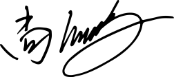 时间：2020.2.29